DESCRIPTIVE MODEL OF HOT-SPRING Au-AgMODEL 25aBy Byron R. BergerDESCRIPTION Fine-grained silica and quartz in silicified breccia with gold, pyrite, and Sb and As sulfides (see fig. 105).Figure 105. Cartoon cross section of hot-spring Au-Ag deposit.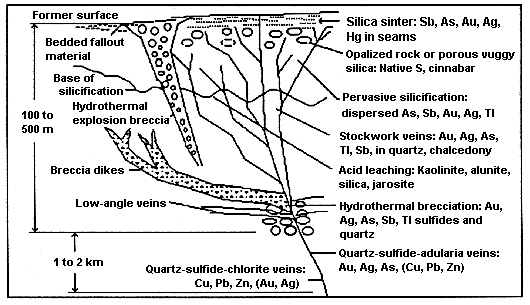 GENERAL REFERENCE Berger (1985).GEOLOGICAL ENVIRONMENTRock Types Rhyolite.Textures Porphyritic, brecciated.Age Range Mainly Tertiary and Quaternary.Depositional Environment Subaerial rhyolitic volcanic centers, rhyolite domes, and shallow parts of related geothermal systems.Tectonic Setting(s) Through-going fracture systems related to volcanism above subduction zones, rifted continental margins. Leaky transform faults.Associated Deposit Types Epithermal quartz veins, hot-spring Hg, placer Au.DEPOSIT DESCRIPTIONMineralogy Native gold + pyrite + stibnite + realgar; or arsenopyrite ± sphalerite ± chalcopyrite ± fluorite; or native gold + Ag-selenide or tellurides + pyrite.Texture/Structure Crustified banded veins, stockworks, breccias (cemented with silica or uncemented). Sulfides may be very fine grained and disseminated in silicified rock.Alteration Top of bottom of system: chalcedonic sinter, massive silicification, stockworks and veins of quartz + adularia and breccia cemented with quartz, quartz + chlorite. Veins generally chalcedonic, some opal. Some deposits have alunite and pyrophyllite. Ammonium feldspar (buddingtonite) may be present.Ore Controls Through-going fracture systems, brecciated cores of intrusive domes; cemented breccias important carrier of ore.Weathering Bleached country rock, yellow limonites with jarosite and fine-grained alunite, hematite, goethite.Geochemical Signature Au + As + Sb + Hg + Tl higher in system, increasing Ag with depth, decreasing As + Sb + Tl + Hg with depth. Locally, NH4, W.EXAMPLESMcLaughlin, USCA (Averitt, 1945and Becker, 1888)Round Mountain, USNV (Tingley and Berger, 1985)Delamar, USID (Lindgren, 1900)